КОНКУРСНA ДОКУМЕНТАЦИЈAОПШТА БОЛНИЦА „СТУДЕНИЦА“ЈУГ БОГДАНОВА 110 КРАЉЕВОЈАВНА НАБАВКА МАЛЕ ВРЕДНОСТИ                      ХЕМИЈСКА СРЕДСТВА ЗА МАШИНСКО ПРАЊЕ ВЕША ЈАВНА НАБАВКА број 11-2/20Јануар, 2020. годинеНа основу чл. и 61. Закона о јавним набавкама („Сл. гласник РС” бр. 124/2012, у даљем тексту: Закон), чл. 2. Правилника о обавезним елементима конкурсне документације у поступцима јавних набавки и начину доказивања испуњености услова („Сл. гласник РС” бр. 86/15), Одлуке о покретању поступка јавне набавке број 6 – 25 од 10.01.2020. године за ЈНМВ број 11-2/20 и Решења о образовању комисије за јавну набавку број 6 – 25/1од 10.01.2020. године за ЈНМВ број 11-2/20, припремљена је:КОНКУРСНА ДОКУМЕНТАЦИЈАза јавну набавку добара, број 11-2/20ХЕМИЈСКА СРЕДСТВА ЗА МАШИНСКО ПРАЊЕ ВЕША ЗА ПОТРЕБЕ ОПШТЕ БОЛНИЦЕ „СТУДЕНИЦА“ КРАЉЕВОЈНМВ –Конкурсна документација садржи:Прилог број 1.1. ОПШТИ ПОДАЦИ О ЈАВНОЈ НАБАВЦИ	1. Назив, адреса и интернет страница наручиоца: 	Наручилац Општа болница „Студеница“, Југ Богданова 110 Краљево (интернет адреса www.bolnicastudenicakv.co.rs).	2. Врста поступка:Предметна јавна набавка се спроводи у поступку јавне набавке мале вредности у складу са чланом 61. Закона о јавним набавкама („Службенигласник Републике Србије“, број 124/12), Законом о изменама и допунама Закона о јавним набавкама ( „Службени гласник Републике Србије, број 68/2015) и подзаконским актима којима се уређују јавне набавке („Службени гласник Републике Србије“, број,  033/13, 86/15 и 83/15).	3.Предмет јавне набавке:	Предмет јавне набавке број 11-2/20 су добра – хемијска средства за машинско прање веша4. Предметна јавна набавка се спроводи ради закључења уговора о јавној набавци.	5. Не спроводи се резервисана јавна набавка	6. Не спроводи се електронска лицитација	7. Лице за контакт:	Mомир Пандрц,дипл. ецц, 036/301-930.	Бојана Остраћанин, дипл.ецц 036/311697            Радно време: понедељак – петак од 07 до 15 часова.Прилог број 2.2. ПОДАЦИ О ПРЕДМЕТУ ЈАВНЕ НАБАВКЕОпис предмета набавке, назив и ознака из општег речника набавке:Прeдмeтнa нaбaвкa je дeфинисaнa у Oпштeм рeчнику нaбaвкe нa следећој позицији:- Производи за чишћење и полирање ознака (39800000)Опис партије, ако је предмет јавне набавке обликован по партијама	Предмет јавне набавке мале вредност број 11-2/20 су добра - средства за хигијену, Предметна јавна набавка није обликована по партијамаПрилог број 3.ПОЗИВ ЗА ПОДНОШЕЊЕ ПОНУДЕ1.1. НаручилацНаручилац Општа болница „Студеница“, Југ Богданова 110 Краљево (интернет адреса www.bolnicastudenicakv.co.rs),позива све заинтересоване понуђаче даприпреме и поднесу понуде у складу са законом, конкурсномдокументацијом и позивом за подношење понуда.2.1. Врста поступка јавне набавкеПредметна јавна набавка се спроводи у поступку јавне набавке мале вредности сходно члану 39.и 40. Закона о јавним набавкама („Службенигласник Републике Србије“, број 124/12), Законом о изменама и допунама Закона о јавним набавкама („Службени гласник Републике Србије, број 68/2015)  и подзаконским актима којима се уређују јавне набавке („Службенигласник Републике Србије“, број 033/13, 86/15 и 83/15).3.1. Предмет јавне набавкеПрeдмeтнa нaбaвкa je дeфинисaнa у Oпштeм рeчнику нaбaвкe нa следећој позицији –Производи за чишћење и полирање ознака (39800000)Предмет јавне набавке мале вредност број 11-2/20 су добра хемијска средства за машинско прање веша, Предметна јавна набавка није обликована по партијама4.1.Начин преузимања конкурсне документацијеИнтернет адресе на којима је конкурсна документација доступна су Портал управе за јавне набавке и  www.bolnicastudenicakv.co.rs.5.1. Рок и начин подношења понуде5.1.Понуђач понуду подноси непосредно или  путем поште.5.2. Понуђач подноси понуду у затвореној коверти или кутији, затворену на начин да се приликом отварања понуда може са сигурношћу утврдити да се први пут отвара.Коверат или кутија са понудом мора имати ознаку„понуда за ,добра- хемијска средства за машинско прање веша ЈН број 11-2/20 – не отварати“. На полеђини коверта обавезно назначити назив, седиште и адресу понуђача, као и овлашћено лице за контакт.5.3.У случају да понуду подноси груп понуђача, на коверти или кутији је потребно назначити да се ради о групи понуђача и навести називе и адресе свих учесника у заједничкој понуди.Понуду доставити на адресу Општа болница "Студеница", улица Југ Богданова 110 Краљево, трећи спрат, служба архиве.5.4.Понуда се сматра благовременом уколико је примљена од стране наручиоца до 20.01.2020. године до 10 часова и 30 минута.5.5.Понуда коју наручилац није примио у року одређеном заподношење понуда, односно која је примљена по истеку данаи сата до којег се могу понуде подносити, сматраће сенеблаговременом.Наручилац ће, након окончања поступка отварањапонуда, неблаговремену понуду вратити неотворенупонуђачу, са назнаком да је поднета неблаговремено.5.6. У року за подношење понуда понуђач може да измени,допуни или опозове своју понуду, на начин који је одређен у конкурсној документацији. Понуђач је дужан да јасно назначи којидео понуде мења односно која документа накнадно доставља.5.8. Било би пожељно да сва документа у понуди будуповезана у целину и запечаћена, тако да се не могунакнадно убацивати, одстрањивати или замењиватипојединачни листови, односно прилози а да се видно не оштете листови или печат.6. Време и место отварања понуда6.1.Јавно отварање понуда одржаће се 20.01.2020. године са почетком у 11 часова , на адреси наручиоца Општа болница „Студеница“, Југ Богданова 110  Краљево, трећи спрат.6.2.Пре почетка поступка јавног отварања понуда,представници понуђача, који ће присуствовати поступкуотварања понуда, дужни су да наручиоцу предају писменапуномоћја, на основу којих ће доказати овлашћење за учешћеу поступку јавног отварања понуда.6.3.Присутни представници понуђача, након окончања поступка отварања понуда, потписују Записник о јавном отварању понуда  у коме се евидентира и  њихово присуство.6.4.Понуде које Наручилац буде прихватио оцењиваће се применим критеријума најниже понуђена цена.77.Рок у којем ће наручилац донети одлуку о додели уговора7.1. Одлуку о додели уговора, која ће битиобразложена и која ће садржатинарочито податке из извештаја о стручној оцени понуда као и упутство о правном средству, наручилац ће донети у року од 10 дана од данајавног отварања понуда.8. Лице за контактСвe oстaлe инфoрмaциje o jaвнoj нaбaвци мoгу сe дoбити у Oдсeку комерцијале и jaвних нaбaвки Општа болница „Студеница“, Југ Богданова 110 Краљево, нa тeл.: 036/301-930.Особа зa кoнтaкт: Mомир Пандрц,дипл.економ.., Бојана Остраћанин, дипл.економ.Прилог број 4.УПУТСТВО ПОНУЂАЧИМА КАКО ДА САЧИНЕПОНУДУУпутствопонуђачимакакодасачинепонудусадржиподатке о захтевиманаручиоца у погледусадржинепонуде, као и условеподкојимасеспроводипоступакјавненабавке.Понуђач мора да испуњава све услове за учешће у поступку јавне набавке прописане Законом о јавним набавкама ("Службени гласник РС", бр. 124/12), Законом о изменама и допунама Закона о јавним набавкама („Службени гласник Републике Србије, број14/15,  68/2015), а понуду у целини припрема и подноси у складу са конкурсном документацијом.1. Подаци о језику на којем понуда мора да будесастављена1.1. Понуда и остала документација која се односи на понуду морају бити на српском језику. 1.2. Понуда у делу који се односи на техничке карактеристике, квалитет и техничку документацију могу се доставити на страном језику (по могућству на енглеском језику), који је понуђач на захтев наручиоца дужан да преведе на српски језик.1.3. Преведена документација мора бити оверена од стране судског тумача.1.4. У случају спора релевантна јеверзија конкурсне документације, односно понуде на српском језику.2. Обавезна садржина понуде2.1.Понуђач подноси понуду која мора да садржи следеће:1) попуњен, печатом оверен и потписан Образац понуде(образац 5.у конкурснојдокументацији);2) попуњен, печатом оверен и потписан образац – Подацио подизвођачу, уколико понуђач делимично извршењенабавке поверава подизвођачу (образац 5.а уконкурсној документацији) и попуњену Изјаву о учешћу подизвођача – Образац 5.бу конкурсној документацији); 3) попуњен, печатом оверен и потписан образац – Подацио понуђачу који је учесник у заједничкој понуди, уколикопонуду подноси група понуђача (образац 5.в уконкурсној документацији);4) доказе о испуњености услова из чланова 75. и 76. Закона ојавним набавкама, наведене у Упутству како се доказујеиспуњеност услова из чланова 75. и 76. Закона (образац 6. у конкурсној документацији);5) Изјава понуђача (печатом оверена, потписана одовлашћеног лица, под пуном кривичном и материјалномодговорношћу) о испуњености услова из чл. 75. став 1. тачка 1) до 4) и чл. 76. ст.2. Закона о јавним набавкама (образац 6.1 у конкурсној документацији)6) Изјава подизвођача (печатом оверена, потписана одовлашћеног лица, под пуном кривичном и материјалномодговорношћу) о испуњености услова из чл. 75. став 1. тачка 1) до 4) и чл. 76. ст.2. Закона о јавним набавкама, уколико понуђач делимично извршењенабавке поверава подизвођачу (образац 6.2 у конкурсној документацији)7) попуњен, печатом оверен и потписан модел уговора(образац 7. у конкурсној документацији);8) попуњен, печатом оверен и потписан Образацтехничке спецификације (образац 13. у конкурснојдокументацији)9)средство финансијског обезбеђења које се подноси узпонуду (тражено конкурсном документацијом у делу„Упутство понуђачима како да сачине понуду“, подтачком 20.);10) попуњен, печатом оверен и потписан образац Изјаве понуђача о независној понуди (образац 10. у конкурсној документацији)Понуђач је у обавези да достави проспекте или каталоге и декларације Понуђач је у обавези да достави копију SMDS листи као и RKI сертификатда понуђена средства  врше хемијску дезинфекцију на температурама до 40 степени за добра под редним бројем 2 и 3. Ако је документ на страном језику, исти мора бити преведен на српски језик, потписан и оверен од стране судског преводиоца.3. Посебни захтеви у погледу начина на који понудамора да буде сачињена3.1. Понуђач доставља понуду у складу са обрасцима који су саставни део конкурсне документације, као и на сопственим обрасцима потраживаним у конкурсној документацији.3.2. Понуда се сматра прихватљивом уколико понуђач попуни по свим ставкама и овери све обрасце који су у складу са обрасцима из конкурсне документације, осим у случају када је на самом обрасцу дефинисано другачије.3.3. Понуда, односно образац понуде и други обрасци предвиђени конкурсном документацијом морају бити јасни и недвосмислени, као и оверени печатом и потписом овлашћеног лица понуђача.3.4. Обрасце дате у конкурсној докуменатцији, односно подаци који морају бити њихов саставни део, понуђач попуњава електронски или читко, хемијском оловком, а овлашћено лице понуђача исте потписује и печатом оверава.3.5. Свака учињена исправка, бељење или подебљавање, морају бити оверени печатом и потписани (или парафирани) од стране овлашћеног лица.3.6. Било би пожељно да сва документа у понуди будуповезана у целину и запечаћена, тако да се не могунакнадно убацивати, одстрањивати или замењиватипојединачни листови, односно прилози а да се видно не оштете листови или печат.Обавеза понуђача је да тражене прилоге за испуњавање услова из конкурсне документације нумерички обележи, повеже у целину и направи садржај истих3.7. Значење појмова који су коришћени у изради конкурсне документације дефинисано је чланом 3. Закона о јавним набавкама и Законом о изменама и допунама Закона о јавним набавкама.3.8. Неблаговремене понуде се неће разматрати.3.9. Неодговарајуће понуде ће бити одбијене.4.Овлашћење за потписивање4.1. Уколико конкурсну документацију потписује лице које није овлашћено за заступање по решењу из регистра привредних субјеката, потребно је доставити Овлашћење за потписивање конкурсне документације.4.2. Уколико понуђачи подносе заједничку понуду, група понуђача  може да се определи да обрасце дате у конкурсној докуменатцији потписују и печатом оверавају сви понуђачи из групе понуђача или група понуђача може да одреди једног понуђача из групе који ће  попуњавати и печатом оверавати обрасце дате у конкурсној документацији, с тим што исто мора бити прецизирано у споразуму којим се понуђачи из групе међусобно обавезују на извршење јавне набавке, а која чини саставни део заједничке понуде сагласно члану 81. Закона.5.Партије5.1. Понуђач је дужан у Обрасцу понуде (образац 5.у конкурснојдокументацији, тачка 3.) назначи да ли се понуда односи на целокупну набавку или само на одређене партије. У случају да понуђач да понуду за све партије, она мора бити поднета тако да се може оцењивати за сваку партију посебно.5.2. Докази из чл. 75. и 76. Закона, у случају да понуђач поднесе понуду за две или више партија, не морају бити достављени за сваку партију посебно, односно могу бити достављени у једном примерку за све партије.5.3. Са понуђачем коме се додели уговор за више партија биће закључен један уговор.5.4. Прилози број 13 могу се доставити само за партије у којима понуђачи учествују6. Понуда са варијантамаПонуде са варијантама нису дозвољене.7. Измене, допуне и опозив понуде7.1.У року за подношење понуде понуђач може да измени, допуни или опозове своју понуду на начин који је одређен за подношење понуде.7.2.Понуђач је дужан да јасно назначи који део понуде мења, односно која документа накнадно доставља. 7.3.Измену, допуну или опозив понуде треба доставити на адресу: Југ Богданова 110 Краљево, други спрат, служба архиве,са назнаком:7.4.„Измена понуде за јавну набавкудобра– хемијска средства за машинско прање веша, број 11-2/20 не отварати ” или7.5.„Допуна понуде за јавну набавкудобра– хемијска средства за машинско прање веша, ЈН број 11-2-20 не отварати ” или7.6.„Опозив понуде за јавну набавкудобра– хемијска средства за машинско прање веша, број 11-2/20- не отварати”  или7.7.„Измена и допуна понуде за јавну набавкудобра– хемијска средства за машинско прање веша, ЈН број 11-2/20 - не отварати ”.7.8.На полеђини коверте или на кутији навести назив и адресу понуђача. 7.9.У случају да понуду подноси група понуђача, на коверти је потребно назначити да се ради о групи понуђача и навести називе и адресу свих учесника у заједничкој понуди.7.10.По истеку рока за подношење понуда понуђач не може да повуче нити да мења своју понуду.8. Понуђач који је самостално поднео понуду не може истовремено да учествује у заједничкој понуди или каоподизвођач8.1. Понуђач који је самостално поднео понуду не можеистовремено да учествује у заједничкој понуди или каоподизвођач, нити исто лице може учествовати у више заједничких понуда  У понуди (обрасцу понуде), понуђач наводи накоји начин подноси понуду, односно да ли подноси понудусамостално, или каозаједничку понуду, или подноси понудуса подизвођачем.9. Подизвођач9.1. Понуђач који понуду подноси са подизвођачем дужан је да:- у Обрасцу понуде (образац 5 у конкурснојдокументацији) наведе назив и седиште подизвођача;- попуни, печатом овери и потпише Образац "Подаци оподизвођачу" (образац 5.а у конкурсној документацији);-  попуњену Изјаву о учешћу подизвођача – Образац 5.бу конкурсној документацији);- за подизвођача достави доказе о испуњености условаиз чланова75. и 76. Закона на начин предвиђен у делу под 6.а. уконкурсној документацији.9.2. Понуђач је у обавези и да наведе проценат укупне вредности набавке који ће поверити подизвођачу, а који не може бити већи од 50% као и део предмета набавке који ће извршити преко подизвођача.9.3. Ако понуђач у понуди наведе да ће делимично извршење набавке поверити подизвођачу, дужан је да наведе назив подизвођача, а уколико уговор између наручиоца и понуђача буде закључен, тај подизвођач ће бити наведен у уговору.9.4. Понуђач је дужан да наручиоцу, на његов захтев,омогући приступ код подизвођача, ради утврђивањаиспуњености тражених услова.9.5. Добављач не може ангажовати као подизвођача лице које није навео у понуди, у супротном наручилац ће реализовати средство обезбеђења и раскинути уговор, осим ако би раскидом уговора наручилац претрпео знатну штету.У овом случају наручилац ће обавестити организацију надлежну за заштиту конкуренције.9.6. Добављач може ангажовати као подизвођача лице које није навео у понуди, ако је на страни подизвођача након подношења понуде настала трајнија неспособност плаћања, ако то лице испуњава све услове одређене за подизвођача и уколико добије претходну сагласност наручиоца.9.7. Наручилац може на захтев подизвођача пренети доспела потраживања директно подизвођачу, за део набавке која се извршава преко тог подизвођача.9.8. Понуђач у потпуности одговара наручиоцу за извршењеуговорене набавке, без обзира на број подизвођача.10. Заједничка понуда10.1. Уколико понуду подноси група понуђача, у Обрасцупонуде (образац 5 у конкурсној документацији) навести свеучеснике у заједничкој понуди.10.2. За сваког учесника у заједничкој понуди попунити,печатом оверити и потписати Образац "Подаци о понуђачукоји је учесник у заједничкој понуди" (образац 5.в уконкурсној документацији) и доставити доказе о испуњеностиуслова из чланова 75. и 76. Закона на начин предвиђен у делу под 6.б. у конкурсној документацији.10.3. Обрасци из конкурсне документације, у случајуподношења заједничке понуде, се потписују и печатомоверавају на начин предвиђен конкурсном документацијомпод тачком 4. у оквиру Прилог број 4. Упутство понуђачима какода сачине понуду.10.4. Сaстaвни дeo зajeдничкe пoнудe je спoрaзум кojим сe пoнуђaчи из групe мeђусoбнo и прeмa нaручиoцу oбaвeзуjу нa извршeњe jaвнe нaбaвкe,a кojи сaдржи:1)  податке о члaну групe кojи ћe бити нoсилaц пoслa, oднoснo кojи ћe пoднeти пoнуду и кojи ћe зaступaти групу пoнуђaчa прeд нaручиoцeм; 2)  опис послова сваког од понуђача из групе понуђача у извршењу уговора по оквирном споразуму.10.5. Понуђачи из групе понуђача одговарају неограниченосолидарно према наручиоцу.11. Захтеви у погледу траженог начина и услова плаћања, евентуалних других околности од којих зависи исправност понуде11.1. Захтеви у погледу начина, рока и услова плаћањаПлаћање се врши  у року од 90 дана од дана пријема рачунаПлаћање се врши уплатом на текући рачун понуђача.Понуђачу није дозвољено да захтева аванс.11.2. Захтев у погледу рока испоруке добараИспорука ће се вршити сукцесивно, у количинама и динамици коју одреди сам наручилац.Рок испоруке је 48 часова од захтева наручиоца. и то у радно време од 08 – 14 часова.Место испоруке – на адресу наручиоца: Општа болница „Студеница“, Југ Богданова 110, просторије општег магацина. 11.3. Захтев у погледу рока важења понудеРок важења понуде не може бити краћи од 30 дана од дана отварања понуда.У случају да понуђач наведе краћи рок важења понуде, понуда ће бити одбијена као неприхватљива.12. Валута и начин на који мора да буде наведена и изражена цена у понуди12.1. Цена мора бити исказана у динарима, без пореза на додату вредност.12.2. У случају да понуђач даје попуст на понуђену вредност, мора навести овај попуст у понуди и урачунати га у коначну вредност понуде. Уколико је дат попуст, предмет пондерисања је вредност са урачунатим попустом. Понуђени попуст се не односи на рок плаћања.12.3. У цену су урачунати цена предмета набавке уз трошкове испоруке, као и сви трошкови које је понуђач имао у вези са паковањем, заштитом од оштећења и губитка добара, претоваром, транспортом, истоваром и испоруком12.4. Цена ће се примењивати на целокупну уговорену количину без могућности промене истих од стране понуђача. Промене јединичних цена датих у понуди могуће су у случају промене произвођачких цена за +/-10%, што понуђач доказује достављањем ценовника од најмање два произвођачаУколико је реч о увозним добрима промене цене могуће су у случају промена курса еура +/- 5%    по средњем курсу НБС.12.5. Ако је у понуди исказана неуобичајено ниска цена, наручилац ће поступити у складу са чланом 92. Закона о јавним набавкама, односно тражиће образложење свих њених саставних делова које сматра меродавним.13. Начин означавања поверљивих података у понуди13.1 Подаци које понуђач оправдано означи као поверљиве, биће коришћени само у предметној јавној набавци и неће бити доступни ником изван круга лица која буду укључена у поступак јавне набавке. Ови подаци неће бити објављени приликом отварања понуда, нити у наставку поступка или касније (сходно чл. 14. Закона о јавним набавкама).13.2. Наручилац ће чувати као поверљиве све податке опонуђачима садржане у понуди који су посебним прописомутврђени као поверљиви и које је као такве понуђач означио упонуди. Наручилац ће као поверљиве третирати податке упонуди који су садржани у документима који су означени каотакви, односно који у горњем десном углу садрже ознаку„ПОВЕРЉИВО“, као и испод поменуте ознаке потписовлашћеног лица понуђача. 13.3. Уколико се поверљивим сматрасамо одређени податак садржан у документу који једостављен уз понуди, поверљив податак мора да будеобележен црвеном бојом, поред њега мора да буде наведено„ПОВЕРЉИВО“, а испод поменуте ознаке потпис овлашћеноглица понуђача.13.4. Наручилац не одговара за поверљивост података којинису означени на поменути начин.13.5. Наручилац ће одбити давање информације која бизначила повреду поверљивости података добијених у понуди.13.6. Неће се сматрати поверљивим цена и остали подаци изпонуде који су од значаја за примену елемената критеријума ирангирање понуде.13.7. Наручилац ће чувати као пословну тајну именапонуђача, као и поднете понуде, до истека рока предвиђеногза отварање понуда.13.8. Ако се као поверљиви означе подаци који не одговарају горе наведеним условима,наручилац ће позвати понуђача да уклони ознаку поверљивости, тако што ће његов заступникизнад ознаке поверљивости написати „ОПОЗИВ“, уписати датум и време и потписати се.13.9. Ако понуђач у року који одреди наручилац не опозове поверљивост документа,наручилац ће понуду у целини одбити.14. Додатне информације или појашњења у вези саприпремањем понуде14.1. Кoмуникaциja сe у пoступку jaвнe нaбaвкe и у вeзи сa oбaвљaњeм пoслoвa jaвних нaбaвки oдвиja писaним путeм, oднoснo путeм пoштe, eлeктрoнскe пoштe или фaксoм, као и објављивањем од стране наручиоца на порталу јавних набавки , сходно члану 20. Закона о изменама и допунама Закона о јавним набавкама. 14.2. Заинтересовано лице може, у писаном облику, тражитиод наручиоца додатне информације или појашњења у вези саприпремањем понуде, при чему може да укаже наручиоцу и на евентуално уочене недостаткеи неправилности у конкурсној документацији , најкасније 5 (пет) дана пре истека роказа подношење понуда,сходно члану 63. Закона о о изменама и допун Закона о јавним набавкма. 14.3. Наручилац ће уроку од 3 (три) дана од дана пријема захтева за додатниминформацијама или појашњењима конкурсне документације,одговор објавити на Порталу јавних набавки и на својој интернет страници www.bolnicastudenicakv.co.rs.14.4.Захтев за додатним информацијама или појашњењима у вези са припремањем понуде,  као иуочене недостатке и неправилности у конкурсној документацији,  заинтересовано лице ће упутити уз напомену "Захтев за додатним информацијама илипојашњењима конкурсне документације - јавна набавкадобра– хемијска средства за машинско прање веша, ЈНМВ број 11-2/20 на неки од следећих начина: путем поште на адресу Југ Богданова 110, Краљевопутем факса на број 036/311697путем електронске поште на адресу momir.pandrc@bolnicastudenicakv.co.rs                                bojana.ostracanin@bolnicastudenicakv.co.rs14.5.Ако наручилац измени или допуни конкурсну документацију 8 или мање дана пре истека рока за подношење понуда, дужан је да продужи рок за подношење понуда и објави обавештење о продужењу рока за подношење понуда. 14.6.По истеку рока предвиђеног за подношење понуда наручилац не може да мења нити да допуњује конкурсну документацију.14.7.Тражење додатних информација или појашњења у везиса припремањем понуде телефоном није дозвољено.15. Начин на који се могу захтевати додатна објашњењаод понуђача после отварања понуда и вршитиконтрола код понуђача, односно његовог подизвођача (сходно члану 93. Закона о јавним набавкама)15.1. Наручилац може приликом стручне оцене понуда дазахтева од понуђача додатна објашњења која ће му помоћипри прегледу, вредновању и упоређивању понуда. 15.2. Наручилацможе да врши и контролу (увид) код понуђача односноњеговог подизвођача.15.3. Нaручилaц нe мoжe дa зaхтeвa, дoзвoли или пoнуди прoмeну eлeмeнaтa пoнудe кojи су oд знaчaja зa примeну критeриjумa зa дoдeлу угoвoрa, oднoснo прoмeну кojoм би сe пoнудa кoja je нeoдгoвaрajућa или нeприхвaтљивa учинилa oдгoвaрajућoм, oднoснo прихвaтљивoм, oсим aкo другaчиje нe прoизлaзи из прирoдe пoступкa jaвнe нaбaвкe. 15.4. Нaручилaц мoжe, уз сaглaснoст пoнуђaчa, дa изврши испрaвкe рaчунских грeшaкa уoчeних приликoм рaзмaтрaњa пoнудe пo oкoнчaнoм пoступку oтвaрaњa пoнудa. 15.5. У случajу рaзликe измeђу jeдиничнe и укупнe цeнe, мeрoдaвнa je jeдиничнa цeнa. 15.6. Aкo сe пoнуђaч нe сaглaси сa испрaвкoм рaчунских грeшaкa, нaручилaц ћe њeгoву пoнуду oдбити кao неприхватљиву. 16. Критеријум за избор најповољније понуде16.1.У предметном поступку јавне набавке добра- хемијска средства за машинско прање веша,критеријум за оцењивањепонуде је најнижа понуђена цена.16.2.У случају да се избор не може извршити из разлога што постоје две или више понуда са идентичном ценом, наручила ће најповољнијег понуђача изабрати применом критеријума – ЖРЕБА, који ће бити спроведен у присуству комисије за јавну набавку, свих прворангираних понуђача и других заинтересованих лица.Комисија ће жреб спровести тако што ће у кутију убацити онолико папирића колико је прворангираних понуђача, с тим да ће на сваком од папирића бити назначен назив понуђача; - председник комисије ће „извлачити“ папириће из кутије, па ће први извучени папирић одредити првог на ранг листи, други извучени папирић ће одредити другог на ранг листи и тако редом док се не исцрпи круг свих прворангираних понуђача; - комисија ће сачинити записник који ће потписати сви чланови комисије и сви присутни овлашћени представници понуђача; - сви представници понуђача су дужни да пре жреба, доставе овлашћења за учествовање; - уколико понуђачи недођу и неприсуствују жребу, комисија ће исти спровести без понуђача. Уколико два или више понуђача нису прворангирани, већ заједно заузимају неко ниже место, комисија ће спровести жреб по истом принципу17.Обавештење о поштовању обавеза које произилазе из важећих прописа о заштити на раду,  запошљавању и условима рада и заштити животне средине, сходно члану 75, став 2. Закона о јавним набавкама17.1. Понуђач је у обавези да при састављању понуде наведе да је поштовао обавезе које произилазе из важећих прописа о заштити на раду, запошљавању и условима рада и заштити животне средине као и да нема забрану обављања делатности која је на снази у време подношења понуда (Образац 11).18.Обавештење о накнади за коришћење патената18.1. Накнаду за коришћење патента, као и одговорност за повреду заштићених права интелектуалне својине трећих лица сноси понуђач.19.Негативне референце19.1. Наручилац може одбити понуду уколико поседује доказ да је понуђач у претходне три године пре објављивања позива за подношење понуда у поступку јавне набавке: 1) поступао супротно забрани из чл. 23. и 25. Закона о јавним набавкама; 2) учинио повреду конкуренције; 3) доставио неистините податке у понуди или без оправданих разлога одбио да закључи уговор о јавној набавци, након што му је уговор додељен; 4) одбио да достави доказе и средства обезбеђења на шта се у понуди обавезао. 19.2. Наручилац може одбити понуду уколико поседује доказ који потврђује да понуђач није испуњавао своје обавезе по раније закљученим уговорима о јавним набавкама који су се односили на исти предмет набавке, за период од претходне три године пре објављивања позива за подношење понуда.19.3. Доказ може бити: 1) правоснажна судска одлука или коначна одлука другог надлежног органа; 2) исправа о реализованом средству обезбеђења испуњења обавеза у поступку јавне набавке или испуњења уговорних обавеза; 3) исправа о наплаћеној уговорној казни; 4) рекламације потрошача, односно корисника, ако нису отклоњене у уговореном року; 5) извештај надзорног органа о изведеним радовима који нису у складу са пројектом,односно уговором; 6) изјава о раскиду уговора због неиспуњења битних елемената уговора дата на начин и под условима предвиђеним законом којим се уређују облигациони односи; 7) доказ о ангажовању на извршењу уговора о јавној набавци лица која нису означена у понуди као подизвођачи, односно чланови групе понуђача. 8) други одговарајући доказ примерен предмету јавне набавке , који се односи на испуњење обавезе у ранијим поступцима јавне набавке или по закљученим уговорима о јавним набавкама.19.4.Наручилац ће понуду понуђача који је на списку негативних референци одбити као неприхватљиву ако је предмет јавне набавке истоврсан предмету за који је понуђач добио негативну референцу.19.5. Наручилац може одбити понуду ако поседује доказ из чл. 82 става 3. тачка 1) Закона, који се односи на поступак који је спровео или уговор који је закључио и други наручилац ако је предмет јавне набавке истоврсан. 20.Средства финансијског обезбеђењаКао средства финансијског обезбеђења понуђач подноси менице на начин предвиђен у конкурсној документацији.20.1. Меница за озбиљност понудеу висини од 5% од понуђене цене, ради заштите наручиоца од ризика од повлачења поднете понуде од стране понуђача, или одустанка од евентуалног закључења уговора.20.1.1. Рок важења менице једнак је року важења понуде.20.1.2. Меница се доставља уз понуду, у супротном понуда ће бити одбијена као неприхватљива.20.1.3. Понуђач уз меницу доставља и копије картона са депонованим потписима овлашћенихлица понуђача, као и овлашћење Наручиоцу да меницу може попунити у складу са конкурсном документацијом.20.1.4. Наручилац задржава меницу до истека рока важења понуде.20.1.5. У случају да се понуђач пријављује за више партија, уз понуду може да приложи једну регистровану бланко соло меницу за озбиљност понуде за све наведене пријављене партије.20.1.6. Наручилац ће уновчити регистровану бланко соло меницу дату уз понуду уследећим случајевима:- уколико понуђач након истека рока за подношењепонуда повуче или мења своју понуду;- уколико понуђач чија је понуда изабрана каонајповољнија благовремено не потпише уговор ојавној набавци;- уколико изабрани понуђач не поднесе меницу за добро извршење посла у складу сазахтевима из конкурсне документације.Бланко меницу као средство обезбеђења за добро извршење посла у висини од 10% од укупно уговорене цене.20.2.1. Понуђач уз понуду доставља писмо о намерама на свом меморандуму где је неопходно да наведу да ће доставити  регистровану бланко соло меницу, менично овлашћење на износ од 10 % од укупне вредности уговора и картон депонованих потписа уколико дође до потписивања уговора о јавној набавци са изабраним понуђачем.20.2.2. Меница се доставља истовремено са закључењем уговора.20.2.3. Понуђач уз меницу доставља и копије картона са депонованим потписима овлашћенихлица понуђача, као и овлашћење Наручиоцу да меницу може попунити у складу са уговором.20.2.4. Рок важења менице је 10 дана дуже од дана истека рока важења уговора, односно рока за коначно извршење уговорене обавезе.20.2.5. Наручилац ће уновчити регистровану бланко соло меницу за добро и благовремено извршење посла у случају да понуђач не буде извршавао своје уговорне обавезе у роковима и на начин предвиђен уговором.20.2.6. Инструменти финансијског обезбеђења морају бити безусловни, без приговора и плативи напрви позив.НАПОМЕНА:Менице морају бити регистроване у Регистру меница Народне банке Србије, а као доказпонуђач уз меницу доставља копију Захтева за регистрацију менице оверену од пословнебанке.Уколико се током трајања уговора промене рокови за извршење уговорне обавезе,важност меница мора се продужити.21. Подаци о државном органу или организацији, односно органу или служби територијалне аутономије  илилокалне самоуправе где се могублаговременодобити исправни подаци о пореским обавезама, заштити животне средине, заштити при запошљавању, условима рада и сл., а који су везани за извршење уговора о јавној набавци 21.1. Подаци о пореским обавезама, заштити животне средине, заштити при запошљавању, условима рада и сл. се могу добити код следећих институција:Министарство финансија и привреде Републике Србије – www.mfp.gov.rsПореска управа Републике Србије - http://poreskaupravars.org/Министарство правде и државне управе Републике Србије - www.drazavnauprava.gov.rsМинистарство рада, запошљавања и социјалне политике Републике Србије - www.minrzs.gov.rsАгенција за заштиту животне средине – www.sepa.gov.rsМинистарство енeргетике, развоја и заштите животне средине - www.merz.gov.rs22. Докази о испуњености услова из члана 75. и 76. Закона ојавним набавкама се могу доставити у неовереним копијама, а нaручилaц мoжe прe дoнoшeњa oдлукe o дoдeли угoвoрa, зaхтeвaти oд пoнуђaчa, чиja je пoнудa нa oснoву извeштaja кoмисиje зa jaвну нaбaвку oцeњeнa кao нajпoвoљниja, дa дoстaви нa увид oригинaл или oвeрeну кoпиjу свих или пojeдиних дoкaзa.Aкo пoнуђaч доставио изјаву из чл. 77 став 4. овог закон, наручилац је пре доношења одлуке о додели уговора дужан да од понуђача чија је понуда оцењена као најповољнија затражи да достави копију захтеваних доказа о испуњености услова , а може да да затражи на увид оригинал или оверену копију свих или појединих доказа. Наручилац доказе може да затражи и од осталих понуђача. Наручилац није дужан да од понуђача затражи достављање свих или појединих доказа уколико за истог понуђача поседује одговарајуће доказе из других поступака јавних набавки код тог наручиоца.У складу са чланом 79. став 5 Закона,  понуђач није дужан да доставља доказе који су јавно доступни на интернет страницама надлежних органа уз обавезу понуђача да у својој понуди наведе интернет страницу на којој су тражени подаци јавно доступни.Лице уписано у Регистар понуђача није дужно да приликом подношења понуде доказује испуњеност обавезних услова за учешће у поступку јавне набавке, прописане чланом 75. став 1. тачка 1) до 4) Закона о јавним набавкама уз обавезу понуђача да у својој понуди достави изјаву у кojoj нaвoди нa кojojинтернет страници су тражени подаци јавно доступни или да дoстaви кoпиjу рeшeњa из AПР-a дa je уписaн у рeгистaр пoнуђaчa.Уколико је доказ о испуњености услова електронски документ, понуђач доставља копију електронског документа у писаном облику, у складу са законом којим се уређује електронски документ.Ако понуђач има седиште у другој држави, наручилац може да провери да ли су документи којима понуђач доказује испуњеност тражених услова издати од стране надлежних органа те државе. Ако понуђач није могао да прибави тражена документа у року за подношење понуде, због тога што она до тренутка подношења понуде нису могла бити издата по прописима државе у којој понуђач има седиште и уколико уз понуду приложи одговарајући доказ за то, наручилац ће дозволити понуђачу да накнадно достави тражена документа у примереном року.Ако се у држави у којој понуђач има седиште не издају докази из члана 77. ЗЈН, понуђач може, уместо доказа, приложити своју писану изјаву, дату под кривичном и материјалном одговорношћу оверену пред судским или управним органом, јавним бележником или другим надлежним органом те државеПонуђач је дужан да без одлагања, писмено обавести наручиоца о било којој промени у вези са испуњеношћу услова из поступка предметне јавне набавке, која наступи до доношења одлуке, односно закључења уговора, односно током важења уговора о јавној набавци и да је документује на прописани начин.23.Рок у којем ће наручилац донети одлуку о додели уговора22.1. Одлуку о додели уговора,која ће битиобразложена и која ће садржатинарочито податке из извештаја о стручној оцени понуда као и упутство о правном стредству, наручилац ће донети у року од 10 дана од данајавног отварања понуда.24. Одбијање понуда и обустава поступка24.1. Само благовремено поднета понуда биће јавно отворена и узета уразматрање. Ако је поднета неблаговремена понуда , наручилац ће је по окончању поступка отварања вратити неотворену понуђачу, са назнаком да је поднета неблаговремено.24.2. Неодговарајуће понуде ће бити одбијене.24.3. Наручилац задржава право да одбије и неприхватљиву понуду.24.4. Наручилац може обуставити поступак јавне набавке уколико нису испуњени услови за изборнајповољнијих понуда, а задржава право да одустане од закључења уговора у било којој фазипоступка из објективних и доказивих разлога, који се нису могли предвидети у моменту покретања поступка.25.Захтев за заштиту права25.1. Захтев за заштиту права може да поднесе понуђач,односно заинтересовано лице које има интереса за доделу уговора.25.2. Захтев за заштиту права подноси се наручиоцу непосредно – предајом у писарници наручиоца, или поштом препоручено са повратницом, а копија се истовремено доставља Републичкој комисији.25.3. Захтевзазаштитуправаможесеподнети у токуцелогпоступкајавненабавке, противсвакерадњенаручиоца, осимуколикоЗакономниједругачијеодређено.25.4. Захтев за заштиту права којим се оспорава врста поступка, садржина позива за подношење понуда или конкурсне документације сматраће се благовременим ако је примљен од стране наручиоца најкасније три дана пре истека рока за подношење понуде, без обзира на начин достављања и уколико је подносилац захтева у складу са чл. 63 ст. 2. овог закона указао наручиоцу на евентуалне недостатке и неправилност, а наручилац исте није отклонио. 25.5. Захтев за заштиту права којим се оспоравају радње које је наручилац предузео пре истека рока за подношење понуда, а након истека рока из чл. 149 ст. 3. Закона, сматраће се благовременим уколико је поднет најкасније до истека рока за подношење понуда.25.6. Рок наведен у претходном ставу се не примењује, ако подносилац захтева или са њим повезано лице није учествовало у поступку предметне јавне набавке.25.7. После доношења одлуке наручиоца о додели уговора или одлуке о обустави поступка предметне јавне набавке, рок за подношење захтева за заштиту права је пет дана од дана објављивања одлуке на Порталу јавних набавки .25.8. Захтевом за заштиту права не могу се оспоравати радње наручиоца предузете у поступку јавне набавке ако су подносиоцу захтева били или могли бити познати разлози за његов о подношење пре истека рока за подношење захтева из члана 149. став 3. Закона, а подносилац захтева га није поднео пре истека тог рока.25.9. Ако је у истом поступку јавне набавке поново поднет захтев за заштиту права од стране истог подносиоца захтева, у том захтеву се не могу оспоравати радње наручиоца за које је подносилац захтева знао или могао знати приликом подношења претходног захтева.25.10. Подносилац захтева је дужан да на рачун буџетаРепублике Србије уплати таксу у износу од 60.000,00 динара(број жиро рачуна: 840-742221843-57 или 840-30678845-06, шифра плаћања: 153,позив на број: 97 50-016, сврха: Републичка административнатакса са назнаком и бројем набавке на коју се односи, корисник: БуџетРепублике Србије).25.10. О поднетом захтеву за заштиту права наручилац објављује обавештење о поднетом захтеву за заштиту права на Порталу јавних набавки  и на својој интернет старници најкасније у року од два дана од дана пријема захтева за заштиту права.25.11. Сходно чл. 150 ст. 2) до 3) Захтев за заштиту права задржава даље активности наручиоца у поступку јавне набавке до доношења одлуке о поднетом захтеву за заштиту права, осим ако Републичка комисија  за заштиту права или одговорно лице на предлог наручиоца не одлучи другачије .26.. Рок за закључење уговора26.1.Наручилац је дужан да уговор о јавној набавци достави понуђачу којем је уговор додељен у року од 8 дана од дана протока рока за подношење захтева за заштиту права.26.2. Наручилац може и пре истека рока за подношење захтева за заштиту права закључити уговор о јавној набавци схдно члану 112. Закона о јавним набавкама.26.3. Изабрани понуђач је дужан да уговор, потписан и оверен, достави наручиоцу у року од 5 дана од дана када гаје наручилац позвао да закључе уговор. 27.Наручилац задржава право да:- измени или допуни конкурсну документацију уколико се, у року предвиђеном за достављање понуда, укаже потреба за тим, с тим што је дужан да све новонастале измене или допуне конкурсне документације, објави на Порталу јавних набавки и на својој интернет страници (сходно члану 63. Закона о јавним набавкама).- одустане од вршења избора ако установи да ниједна понуда не одговара захтевима из конкурсне документације или ако престане потреба за предметном набавком.28. . Одустајање од закључења уговора о јавној набавци28.1. Уколико изабрани понуђач одбије да закључи уговор наручилац може да приступи заључивању уговораса првим следећим најповољнијим понуђачем у складу са чланом 113.став 3. Закона о јавнимнабавкама. 29.Увид у документацију29.1. Понуђач има право да изврши увид у документацију о спроведеном поступку јавне набавке после доношења одлуке о додели уговора, односно одлуке о обустави поступка о чему може поднети писмени захтев наручиоцу. 29.2. Наручилац је дужан да лицу из става 1. ове тачке, омогући увид у документацију и копирање документације из поступка о трошку подносиоца захтева, у року од два дана од дана пријема писаног захтева, уз обавезу да заштити податке у складу са чланом 14. Закона о јавним набавкама.Прилог број 5.ОБРАЗАЦ ПОНУДЕПонуда бр. _____ од _____ за јавну набавку добра–средства за хигијену ЈНМВ број 11-2/20 за коју је наручилац објавио позив за подношење понуда наПорталу Управе за јавне набавке и интернет страници наручиоца, дана 10.01.2020. годинеОпшти подаци о понуђачуНазив понуђача:___________________________________________________Адреса понуђача  (улица, општина, град):___________________________________________________Матични број понуђача:___________________________________________________Порески идентификациони број понуђача (ПИБ)___________________________________________________Име особе одговорне за потписивање уговор__________________________________________________Име и презиме законских заступника___________________________________________________Име особе за контакт:___________________________________________________Електронска адреса понуђача (е-маил):___________________________________________________Телефон:___________________________________________________Телефакс:___________________________________________________Број рачуна понуђача и назив банке:___________________________________________________Врста правног лица: (заокружити)а) микро   б) мало    в) средње   г) велико    д) физичко лице2) Понуду дајем: (заокружити и податке уписати за а), б) или в))а) самосталноб) са подизвођачем:1. ________________2. ________________3. ________________[навести назив и седиште свих подизвођача]в) као заједничку понуду:1. _________________________________________________2. _________________________________________________3. _________________________________________________[навести назив и седиште свих учесника у заједничкој понуди]3) Понуду дајем: (заокружити и податке уписати за а) или б))а) за целокупну набавкуб) за партије _________________________________________4)   Плаћање ће се извршити у року од 90 дана од дана пријеме рачуна.Плаћање се врши уплатом на текући рачун понуђача.5)  Испорука ће се вршити сукцесивно, у количинама и динамици коју одреди сам наручилац.Рок испоруке је 48 часова од захтева наручиоца. и то у радно време од 08 – 14 часова.Место испоруке – на адресу наручиоца:Општа болница „Студеница“, Југ Богданова 110, просторије службе општег магацина.6) Рок важења понуде износи ________ дана од дана отварања понуда.(не краћи од 30 дана од дана отварања понуда).место ................. 				М. П. 				потпис овлашћеног лицадатум .................Напомене:Образац понуде понуђач мора да попуни, оверипечатом и потпише, чиме потврђује да су тачни подацикоји су у обрасцу понуде наведени.Уколико понуђачи подносе заједничку понуду, групапонуђача може да се определи да образац понуде потписујуи печатом оверавају сви понуђачи из групе понуђача илигрупа понуђача може да одреди једног понуђача из групе којиће попунити, потписати и печатом оверити образацпонуде.Прилог број 5.аПОДАЦИ О ПОДИЗВОЂАЧУНазив подизвођача:___________________________________________________Адреса подизвођача (улица, општина, град):___________________________________________________Матични број подизвођача:___________________________________________________Порески идентификациони број подизвођача (ПИБ):___________________________________________________Име особе за контакт:___________________________________________________Проценат укупне вредности набавке који ће извршити подизвођач___________________________________________________Део предмета набавке који ће извршити подизвођач___________________________________________________Електронска адреса подизвођача (е-маил):___________________________________________________Телефон/Факс:___________________________________________________Број рачуна понуђача и назив банке:___________________________________________________датум:место: 						М.П. 				потпис овлашћеног лицаНапомена: Образац 5.a „Подаци о подизвођачу“попуњавају само они понуђачи који понуду подносе саподизвођачем.Уколико понуђач наступа са већим бројем подизвођачаовај образац фотокопирати, попунити за свакогподизвођача и доставити уз понуду.Прилог број 5.бУЧЕШЋЕ ПОДИЗВОЂАЧАИЗЈАВА О УЧЕШЋУ ПОДИЗВОЂАЧАПоводом позива за подношење понуде за јавну набавку добра– хемијска средства за машинско прање веша, ЈН број 11 – 2/20 за коју је наручилац објавио позив за подношење понуда на Порталу Управе за јавне набавке и интернет страници наручиоца, дана 10.01.2020. године, изјављујем данаступам са подизвођачем/подизвођачима и у наставку наводимо његово/њихово учешћеповредности:- у понуди подизвођач_________________________________________________________(навести назив подизвођача)у укупној вредности понуде учествује на следећи начин – ___________________________,што износи _______% вредности понуде.датум:место: 						М.П. 				потпис овлашћеног лицаНапомена:- Изјава се попуњава само у случају да понуђач наступа са подизвођачима, у супротномисту не треба попуњавати, потписивати ни оверавати- У случају већег броја подизвођача образац треба копирати у довољном бројупримерака.Прилог број 5.вПОДАЦИ О ПОНУЂАЧУ КОЈИ ЈЕ УЧЕСНИКУ ЗАЈЕДНИЧКОЈ ПОНУДИНазив учесника у заједничкој понуди:___________________________________________________Адреса понуђача (улица, општина, град):___________________________________________________Матични број понуђача:___________________________________________________Порески идентификациони број понуђача (ПИБ):___________________________________________________Име особе за контакт:___________________________________________________Електронска адреса понуђача (е-маил):___________________________________________________Телефон/Факс:___________________________________________________Број рачуна понуђача и назив банке:___________________________________________________датум:место: 						М.П. 				потпис овлашћеног лицаНапомена:Образац 5.в „Подаци о понуђачу који је учеснику заједничкој понуди“ попуњавају само они понуђачи којиподносе заједничку понуду, у ком случају је потребно да сенаведени образац копира у довољном броју примерака, да сепопуни и достави за сваког понуђача који је учесник узаједничкој понуди.Прилог број 6.ОБРАЗАЦ ЗА ОЦЕНУ ИСПУЊЕНОСТИ УСЛОВА ИЗЧЛАНОВА75. И 76. ЗАКОНА О ЈАВНИМ НАБАВКАМА ИУПУТСТВО КАКО СЕ ДОКАЗУЈЕ ИСПУЊЕНОСТ ТИХУСЛОВАУслови за учешће у поступку јавне набавкеодређени члановима75. и 76. Закона:ОБАВЕЗНИ УСЛОВИ1) Услов: Понуђач у поступку јавне набавке мора доказати да јерегистрован код надлежног органа, односно уписан уодговарајући регистар.Доказ: Извод из регистра Агенције за привредне регистре2) Услов: Понуђач у поступку јавне набавке мора доказати да он и његов законски заступник није осуђиван за неко од кривичних дела као члан организоване криминалне групе, да није осуђиван за кривична дела против привреде, кривична дела против животне средине, кривично дело примања или давања мита, кривично дело преваре.Доказ за правналица: 1) Извод из казнене евиденције, односно уверењe основног суда на чијем подручју се налази седиште домаћег правног лица, односно седиште представништва или огранка страног правног лица, којим се потврђује да правно лице није осуђивано за кривична дела против привреде, кривична дела против животне средине, кривично дело примања или давања мита, кривично дело преваре2) Извод из казнене евиденције Посебног одељења за организовани криминал Вишег суда у Београду, којим се потврђује да правно лице није осуђивано за неко од кривичних дела организованог криминала3) Извод из казнене евиденције, односно уверење надлежне полицијске управе МУП-а, којим се потврђује да законски заступник понуђача није осуђиван за кривична дела против привреде, кривична дела против животне средине, кривично дело примања или давања мита, кривично дело преваре и неко од кривичних дела организованог криминала (захтев се може поднети према месту рођења или према месту пребивалишта законског заступника)Уколико понуђач има више законских заступника дужан је да достави доказ за сваког од њих.Доказ за предузетнике и физичка лица:Извод из казнене евиденције, односно уверење надлежне полицијске управе МУП-а, којим се потврђује да није осуђиван за неко од кривичних дела као члан организоване криминалне групе, да није осуђиван за кривична дела против привреде, кривична дела против животне средине, кривично дело примања или давања мита, кривично дело преваре (захтев се може поднети према месту рођења или према месту пребивалишта)4) Услов: Понуђач у поступку јавне набавке мора доказатида јеизмирио доспеле порезе, доприносе и друге јавне дажбине у складу сапрописима Републике Србије или стране државе када имаседиште на њеној територији.Доказ: Потврда (уверење) Пореске управе за измиренедоспеле обавезе које администрира ова управаДоказ: Потврда(уверење) надлежне управе локалне самоуправе за измиренедоспеле обавезе по основу изворних локалних јавних прихода.Уколико се понуђач налази у поступку приватизациједоставља потврду надлежног органа да се налази у поступкуприватизације – потврда коју је издала Агенција заприватизацију.5) Услов: Понуђач у поступку јавне набавке мора доказати да има важећу дозволу за обављање делатности којапредставља предмет конкретне јавне набавке, ако је таква дозвола предвиђена посебним прописом.6)Услов: Понуђач у поступку јавне набавке мора доказати да је поштовао обавезе које произлазе из важећих прописа о заштити на раду, запошљавању и условима рада, заштити животне средине, као и да немају забрану обављања делатности која је на снази у време подношења понуде.. Доказ: Попуњен, печатом оверен и потписан образац Изјаве понуђача о поштовању обавеза које произлазе из важећих прописа о заштити на раду, запошљавању и условима рада, заштити животне средине, као и да немају забрану обављања делатности која је на снази у време подношења понуде. (прилог број 10 у конкурсној документацији).ДОДАТНИ УСЛОВИ7) Услов: Право на учешће у поступку има понуђач акорасполаже довољним техничким и кадровским капацитетом.7.1.Довољан технички капацитет да понуђачрасполаже са најмање једним доставним возилом заиспоруку предмета јавне набавкеДоказ:Изјава понуђача (печатом оверена, потписана одовлашћеног лица, под пуном кривичном и материјалномодговорношћу) којом потврђује да располаже са најмањеједним доставним возилом за испоруку предмета јавненабавке.7.2 Довољан кадровски капацитет – да понуђач пре позива за подношење понуда има у радном односу нанеодређено време, одређено време или уговором о раду најмање два запослена.Доказ: Изјава понуђача (печатом оверена, потписана одовлашћеног лица, под пуном кривичном и материјалномодговорношћу) у којој наводи која су лица запослена, датум када су та лица засновала радни однос на неодређено време, одређено време или склопљен уговор о раду.8)Услов: Изјава произвођача или заступника за територију Републике Србије да ће овлашћени понуђач располагати траженим добрима из предметне јавне набавке за испуњење уговорених обавезаДоказ: Изјава произвођача или заступникаПрилог број 6.а.6.а. Услови које мора да испуни подизвођач у складу сачланом 80. Закона о јавним набавкамаПoнуђaч je дужaн дa зa пoдизвoђaчe дoстaви дoкaзe o испуњeнoсти oбaвeзних услове који су наведени у прилогу број 6. (услови од 1-4), a дoкaз o испуњeнoсти услoвa који је наведен у прилогу број 6. (услов 5) зa дeo нaбaвкe кojи ћe извршити прeкo пoдизвoђaчa. Aкo je зa извршeњe дeлa jaвнe нaбaвкe чиja врeднoст нe прeлaзи 10% укупнe врeднoсти jaвнe нaбaвкe пoтрeбнo испунити oбaвeзaн услoв који је наведен у прилогу број 6. (услов 5.) пoнуђaч мoжe дoкaзaти испуњeнoст тoг услoвa прeкo пoдизвoђaчa кojeм je пoвeриo извршeњe тoг дeлa нaбaвкe. У погледу услова под тачком 6. (да располаже довољним финансијским, пословним,  техничким и кадровским капацитетом)подизвођачи морају самостално да испуне ипоменуте услове.Прилог број 6.б.6.б. Услове које мора да испуни сваки понуђач из групепонуђача у складу са чланом 81. Закона о јавним набавкамаСвaки пoнуђaч из групe пoнуђaчa мoрa дa испуни oбaвeзнe услoвe који су наведени у прилогу број 6. (услови од 1-4), докуслове под тачком 6.  испуњавају заједно.Услoв из прилога број 6. (тaчкa 5) дужaн je дa испуни пoнуђaч из групe пoнуђaчa кojeм je пoвeрeнo извршeњe дeлa нaбaвкe зa кojи je нeoпхoднa испуњeнoст тoг услoвa. Прилог број 6.1.Образац за оцену испуњености услова из чланова 75.и 76. Закона о јавним набавкама(Понуђач је дужан да у понуди документа која прилаже као доказе поређа редоследом као у табели. У случају да понуђач не достави неки од тражених докумената, понуда неће испуњавати законом прописане услове за учешће у поступку јавне набавке)место ................. 					М. П. 				потпис овлашћеног лицадатум .................Напомена:Докази под тачком 2и 4 не могу бити старији од два месеца пре отварања понуда.Подаци о пореским обавезама, заштити животне средине, заштити при запошљавању, условима рада и сл. се могу добити код следећих институција:Министарство финансија и привреде Републике Србије – www.mfp.gov.rsПореска управа Републике Србије - http://poreskaupravars.org/Министарство правде и државне управе Републике Србије - www.drazavnauprava.gov.rsМинистарство рада, запошљавања и социјалне политике Републике Србије - www.minrzs.gov.rsАгенција за заштиту животне средине – www.sepa.gov.rsМинистарство енeргетике, развоја и заштите животне средине - www.merz.gov.rsДокази о испуњености услова из члана 75. и 76. Закона ојавним набавкама се могу доставити у неовереним копијама, а нaручилaц мoжe прe дoнoшeњa oдлукe o дoдeли угoвoрa, зaхтeвaти oд пoнуђaчa, чиja je пoнудa нa oснoву извeштaja кoмисиje зa jaвну нaбaвку oцeњeнa кao нajпoвoљниja, дa дoстaви нa увид oригинaл или oвeрeну кoпиjу свих или пojeдиних дoкaзa.Aкo пoнуђaч доставио изјаву из чл. 77 став 4. овог закон, наручилац је пре доношења одлуке о додели уговора дужан да од понуђача чија је понуда оцењена као најповољнија затражи да достави копију захтеваних доказа о испуњености услова , а може да да затражи на увид оригинал или оверену копију свих или појединих доказа. Наручилац доказе може да затражи и од осталих понуђача. Наручилац није дужан да од понуђача затражи достављање свих или појединих доказа уколико за истог понуђача поседује одговарајуће доказе из других поступака јавних набавки код тог наручиоца.У складу са чланом 79. став 5 Закона,  понуђач није дужан да доставља доказе који су јавно доступни на интернет страницама надлежних органа уз обавезу понуђача да у својој понуди наведе интернет страницу на којој су тражени подаци јавно доступни.Лице уписано у Регистар понуђача није дужно да приликом подношења понуде доказује испуњеност обавезних услова за учешће у поступку јавне набавке, прописане чланом 75. став 1. тачка 1) до 4) Закона о јавним набавкама уз обавезу понуђача да у својој понуди достави изјаву у кojoj нaвoди нa кojojинтернет страници су тражени подаци јавно доступни или да дoстaви кoпиjу рeшeњa из AПР-a дa je уписaн у рeгистaр пoнуђaчa.Уколико је доказ о испуњености услова електронски документ, понуђач доставља копију електронског документа у писаном облику, у складу са законом којим се уређује електронски документ.Ако понуђач има седиште у другој држави, наручилац може да провери да ли су документи којима понуђач доказује испуњеност тражених услова издати од стране надлежних органа те државе. Ако понуђач није могао да прибави тражена документа у року за подношење понуде, због тога што она до тренутка подношења понуде нису могла бити издата по прописима државе у којој понуђач има седиште и уколико уз понуду приложи одговарајући доказ за то, наручилац ће дозволити понуђачу да накнадно достави тражена документа у примереном року.Ако се у држави у којој понуђач има седиште не издају докази из члана 77. ЗЈН, понуђач може, уместо доказа, приложити своју писану изјаву, дату под кривичном и материјалном одговорношћу оверену пред судским или управним органом, јавним бележником или другим надлежним органом те државеПонуђач је дужан да без одлагања, писмено обавести наручиоца о било којој промени у вези са испуњеношћу услова из поступка предметне јавне набавке, која наступи до доношења одлуке, односно закључења уговора, односно током важења уговора о јавној набавци и да је документује на прописани начин.Понуђач је дужан да документа која прилаже као доказ поређа редоследом као у овом обрасцу.Прилог број 7МОДЕЛУГОВОРА О  КУПОПРОДАЈИ - хемијска средства за машинско прање веша, -Закључен између:НАРУЧИЛАЦ: Општа болница “Студеница“Ул. Југ Богданова 110МБ: 17870092ПИБ: 108718956кога заступа директор Mr sci. med.др Зоран Мрвић, спец. дечије хирургије и деч. урологије (у даљем тексту: Купац)с једне стране, и ДОБАВЉАЧ: _______________________________ Ул. ____________________________ МБ: ___________________________ ПИБ: __________________________ ТР: ___________________________ кога заступа ____________________________ (у даљем тексту: ПРОДАВАЦ) с друге стране.УГОВОРНЕ СТРАНЕ САГЛАСНО КОНСТАТУЈУ ДА ЈЕ:Наручилац спровео јавну набавку у поступку ЈНМВ број 11 – 2/20, за коју је наручилац објавио позив за подношење понуда на Порталу Управе за јавне набавке и интернет страници наручиоца, дана 10.01.2020., а у свему у складу са Законом о јавним набавкама ("Службени гласник РС", бр.124/2012), Закона о изменама и допунама Закона о јавним набавкама(„Службени гласник Републике Србије“, број 14/15, 68/2015) и подзаконским актима којима се уређују јавне набавке („Службени гласник Републике Србије“, број86/15)Понуђач доставио понуду заведена код Наручиоца под бројем _________, у свему у складу са конкурсном документацијом;Наручилац изабрао Понуђача на основу Извештаја Комисије за јавну набавку, бр.__________, од _________, Одлуком о додели уговора, бр.________________, од ___________, у свему у складу са Законом о јавним набавкама (’’Службени гласник РС’’, бр.124/2012), Закона о изменама и допунама Закона о јавним набавкама(„Службени гласник Републике Србије“, број 14/15, 68/2015) и подзаконским актима којима се уређују јавне набавке („Службени гласник Републике Србије“, број86/15)Члан 1.Предмет Уговора је купопродаја добра- хемијска средства за машинско прање веша,, са испоруком на адресу Купца: Општа болница „Студеница“, Југ Богданова 110, просторије општег магацина  заводни број Купца _______ од _____ 2020. године која је достављена у  поступку ЈН и прихваћена од стране стручне комисије Купца.Саставни део овог Уговора је понуда Продавца достављена у пониди за закључење оквирног споразума бр_______.Члан 2.2.1. Цене робе утврђене су понудом Продавца, заводни број Купца _________ од ______ 2020. године. 2.2. Вредност уговора за 2020. годину: без ПДВ износи ___________ дин; са урачунатим  ПДВ износи ____________ дин;Вредност уговора за 2021. годину: без ПДВ износи ___________ дин; са урачунатим  ПДВ износи ____________ дин;2.3. У цену из става 1. овог члана урачунати су трошкови испоруке, као и сви трошкови које је Продавац имао у вези са паковањем, заштитом од оштећења и губитка добара, претоваром, транспортом, истоваром и испоруком2.4. Цена ће се примењивати на целокупну уговорену количину без могућности промене истих од   стране понуђача. Промене јединичних цена датих у понуди могуће су у случају промене произвођачких цена за +/-10%, што понуђач доказује достављањем ценовника од најмање два произвођача.2.5. Уколико је реч о увозним добрима промене цене могуће су у случају промена курса еура +/- 5%      по средњем курсу НБС.2.6. Понуђач нема право да тражи повећање цена у првих 4 месеца  почев од дана закључења    уговора.Плаћања доспелих обавеза насталих у 2020.години, вршиће се до висине одобрених апропријација (средстава на позицији у финансијском плану) за ту намену, а у складу са Законом којим се уређује буџет за 2020. годину. За део реализације уговора који се односи на 2021. годину, реализација уговра ће зависити од обезбеђења средстава предвиђених Законом којим се уређује буџет за 2021. годину (финансијским планом за 2021. годину)Члан 3.3.1. Продавац се обавезује да добра из члана 1. овог уговора Купцу испоручује сукцесивно, у количинама и динамици коју одреди сам Купац, у року од 48 часа (и то у радно време од 08 – 14 часова) од писменог захтева Купца уз потврду наруџбине путем факса или електронском поштом у року од 24 сата од стране Продавца. 3.2. Уговорне стране су сагласне да се писмени захтев из става 1. овог члана може доставити путем факса и електронском поштом, а у случају хитности телефоном уз потврду наруџбине путем факса или електронском поштом у року од 24 сата. 3.3. Продавац се обавезује да добра из члана 1. овог уговора Купцу испоручује у свему у складу са позитивноправним прописима, нормативима и стандардима чија је употреба обавезна, овим уговором и актима Купца, уважавајући правила струке. 3.4. Продавац се обавезује да добра из члана 1. овог уговора испоручује у прописаној амбалажи и на прописани начин за одговарајући превоз, заштићена од делимичног или потпуног оштећења приликом утовара, транспорта, истовара и испоруке.3.5. Продужење рока испоруке толерисаће се само у случају више силе.Члан 4.4.1. Купац се обавезује да цену из члана 2. овог уговора, увећану за ПДВ, плаћа Продавцу уплатом на текући рачун Продавца.4.2. Плаћање ће се извршити у року од 90 дана од дана пријема рачуна.4.3. Продавац се обавезује да на дан потписивања овог уговора преда Купцу  регистровану бланко соло меницу и менично овлашћење на износ од 10% од укупне вредности уговора, којом гарантује уредно испуњење својих уговорних обавеза.4.4. Купац задржава меницу за све време важења овог уговора.4.5. Продавац се обавезује да истовремено са предајом менице из става 1. овог члана, Купцу преда копије картона са депонованим потписима овлашћених лица Продавца, као и овлашћење Купцу да менице може попунити у складу са овим уговором.4.6. Уколико Продавац не поступи у року из става 3. овог члана, овај уговор се закључује са одложним условом и почиње да важи од момента подношења менице.Члан 5.5.1. Квалитет добара који су предмет овог уговора мора у потпуности да одговара важећим домаћим или међународним стандардима за ту врсту робе, као и уверењима о квалитету и атестима.5.2. Купац је овлашћен да врши контролу квалитета испоручене робе у било које време и без претходне најаве на месту пријема, током или после испоруке, са правом да узоке производа из било које испоруке достави независној специјализованој институцији ради анализе. Уколико поменута институција утврди одступање од уговореног квалитета производа, трошкови анализе падају на терет Продавца.5.3. Квантитативан пријем робе се врши приликом пријема у магацину Купца у присуству Продавца.Члан 6.Продавац се обавезује да, у случају постојања квалитативних недостатака који су уочени непосредним опажањем, на усмени захтев Купца без одлагања, а најкасније у року од 3 дана, испоручи другу количину добара одговарајућег квалитета.У случају постојања квантитативних недостатака Купац може одмах уложити приговор, а Продавац се обавезује да одмах утврди чињенице, о чему ће се сачинити записник, који потписују присутни представници обе уговорне стране.Квантитативне недостатке констатоване записником из става 2. овог члана, Продавац је дужан да, без одлагања а најкасније у року од 3 дана, отклони о свом трошку.Накнадно утврђени квантитативни недостаци могу се истицати у писаној  форми у року од 3 дана од дана испоруке.Члан 7.7.1. Уколико Купац установи недостатке испоручених добара који су резултат непрописног паковања, утовара, транспорта, претовара, истовара или испоруке, Продавац је дужан да недостатке отклони о свом трошку у року који одреди Купац.7.2. Уколико Продавац ни у накнадно одређеном року не отклони недостатке, Купац задржава право да о трошку Продавца отклањање недостатака уступи другом лицу.Члан 8.8.1. У случају прекорачења рока испоруке из члана 2 став 1 овог Уговора, Продавац ће бити у обавези да за сваки дан закашњења плати Купцу на име уговорне казне 0,5 % од износа уговорене цене из члана 1. овог Уговора, али не више од 5%.Делимично извршење уговорне обавезе у уговореном року не искључује обавезу плаћања уговрне казне.Уколико је Купац због кашњења Продавца у испоруци или предаји добара из члана 1. овог уговора, претрпео штету која је већа од уговрне казне, може уместо уговорне казне захтевати накнаду штете, односно поред уговорне казне може захтевати разлику до пуног износа претрпљене штете.Члан 9.9.1. Наступање више силе ослобађа уговорне стране од одговорности за кашњење у извршењу уговорених обавеза. О датуму наступања, трајању и датуму престанка више силе уговорне стране су обавезне да једна другу обавесте писменим путем у року од 24 часа.9.2. Као случајеви више силе сматрају се природне катастрофе, пожар, поплава, експлозија, транспортне несреће, одлуке органа власти и други случајеви предвиђени законом као виша сила.Члан 10.10.1. Продавац је дужан да у складу са позитивноправним прописима и нормативима и стандардима чија је употреба обавезна, примењује прописане мере у циљу осигурања безбедности и здравља на раду и обезбеђења сигурности људи и имовине.Члан 11.11.1. Продавац је дужан да Купцу надокнади штету коју причини на имовини Купца својом кривицом или грубом непажњом.11.2.  Купац у току реализације овог уговора претрпи штету која је последица неиспуњавања уговорених обавеза од стране Продавца, Продавац је одговоран за штету коју је Купац у том случају претрпео и дужан је да је надокнади.11.3. Уговорне стране су сагласне да у случају наступања штете из става 1. и става 2. овог члана заједничка комисија утврди евентуалну одговорност Продавца, обим и висину штете, о чему ће се сачинити записник.Члан 12.12.1. Уговор ступа на снагу даном потписивања обе уговорне стране и закључује се на одређено време,  (до истека рока важења или до утрошка финансијских средстава)..							Члан 13.13.1. Уколико Продавац не извршава уговорене обавезе на уговорени начин или уколико Купац не прихвати промену цена на захтев Продавца овај уговор се може раскинути са отказним роком од 30 дана од дана достављања писаног обавештења о раскиду уз обавезу Продавца да настави са испоруком до истека отказног рока.13.2. У случају делимичног раскида уговора, односно у случају раскида уговора у погледу једне или више партија из члана 1. овог уговора, остале одредбе уговора остају на снази.13.3. Овај уговор престаје да важи и пре истека рока из члана 12. овог уговора, закључно са даном утрошка укупно опредељених средстава Купца за добра која су предмет овог уговора о чему ће Купац писмено обавестити Продавца.Члан 14.14.1. Уговорне стране су сагласне да се евентуални спорови по овом Уговору решавају споразумно, у супротном спорове ће решавати Привредни суд у Краљеву.Члан 15.15.1. У случају евентуалних неслагања уговорних страна у погледу примене одредби овог уговора примењиваће се одредбе Закона о облигационим односима и других позитивноправних прописа.Члан 16.16.1. Овај уговор сачињен је у два истоветна примерка, од којих по један примерак задржава свака уговорна страна.	ЗА ПРОДАВЦА 							   ЗА КУПЦА	 ДИРЕКТОР 							    ДИРЕКТОР 	________________							______________Модел уговора понуђач мора да попуни у свим ставкама, овери печатом и потпише, чиме потврђује да је сагласан са садржином модела уговора.Уколико понуђач наступа са групом понуђача модел уговора попуњава, потписује и оверава печатом овлашћени представник групе понуђача.У случају подношења заједничке понуде, односно понуде са учешћем подизвођача, у моделу уговора морају бити наведени сви понуђачи из групе понуђача, односно сви подизвођачи								Прилог број 8.ИЗЈАВА О ДОСТАВЉАЊУ СРЕДСТАВА ФИНАНСИЈСКОГ ОБЕЗБЕЂЕЊА ЗА ДОБРО ИБЛАГОВРЕМЕНО ИЗВРШЕЊЕ ПОСЛА	Обавезујемо се да ћемо приликом потписивања уговора о јавној набавци доставити уговорено средство финансијског обезбеђења, безусловну, без приговора и плативу напрви позив  регистровану бланко соло меницу за добро и благовремено извршење посла, у висини од 10% од укупне вредности уговора, која траје најмање дeсeт дана дуже од дана истека рока за коначно извршење посла.МЕСТО И ДАТУМ					М. П. 				ПОТПИС ПОНУЂАЧА_________________									_____________________Напомена: Уколико понуду подноси група понуђача, Изјава мора бити потписана од стране овлашћеног лица сваког понуђачаиз групе понуђачаи оверена.Прилог бр. 9.На основу члана 26. Закона о јавним набавкама („Службени гласник РС“ број 124/2012), Закона оизменама и допунама Закона о јавним набавкама ( „Службени гласник РС“ број 14/15,68/15)дајемо следећу изјавуИЗЈАВА ПОНУЂАЧА О НЕЗАВИСНОЈ ПОНУДИЗА УЧЕШЋЕ У ПОСТУПКУ ЈН БРОЈ 11-2/20Овим путем изјављујем под пуном материјалном и кривичном одговорношћу да је ова понуда сачињена независно и без договарања са осталим учесницима у поступку јавне набавке.МЕСТО И ДАТУМ					М. П. 				ПОТПИС ПОНУЂАЧА_________________									_____________________Напомена: у случају постојања основане сумње у истинитост изјаве о независној понуди, наручулац ће одмах обавестити организацију надлежну за заштиту конкуренције.Организација надлежна за заштиту конкуренције, може понуђачу, односно заинтересованом лицу изрећи меру забране учешћа у поступку јавне набавке ако утврди даје понуђач, односно заинтересовано лице повредило конкуренцију у поступку јавне набавке у смислу закона којим се уређује заштита конкуренције. Мера забране учешћа у поступку јавне набавке може трајати до две године. Повреда конкуренције представља негативну референцу, у смислу члана 82. став 1. тачка 2. Закона.Напомена: Уколико понуду подноси група понуђача, Изјава мора бити потписана од стране овлашћеног лица сваког понуђачаиз групе понуђачаи оверена.Прилог бр. 10.ИЗЈАВA ПОНУЂАЧА У СКЛАДУ СА ЧЛАНОМ 75. СТАВ 2. ЗАКОНА О ЈАВНИМ НАБАВКАМАУ складу са чланом 75. став 2. Закона о јавним набавкама („Службени гласник РС“ број 124/12) и Законом о изменама и допунама Закона о јавним набавкам („Службени гласник РС“ број 68/2015) изјављујем да сам при састављању понуде за јавну набавку добра- хемијска средства за машинско прање веша,, ЈН број 11 –2/20 поштовао обавезе које произлазе из важећих прописа о заштити на раду, запошљавању и условима рада, заштити животне средине, као и да није   изречена забрана обављања делатности која је снази у време подношења понуда.МЕСТО И ДАТУМ					М. П. 				ПОТПИС ПОНУЂАЧА_________________									_____________________Напомена: Уколико понуду подноси група понуђача, Изјава мора бити потписана од стране овлашћеног лица сваког понуђача из групе понуђачаи оверена.Прилог бр. 11.ОБРАЗАЦ ТРОШКОВА ПРИПРЕМЕ ПОНУДЕНа основу члана 88. став 1. Закона о јавним набавкама („Службени гласник РС“,бр.124/12),Законом о изменама и допунама Закона о јавним набавкама ( „Службени гласник Републике Србије, број 68/2015), а сходно члану 6. став 6. тачка 3. Правилника о обавезним елементима конкурснедокументације у поступцима јавних набавки и начину доказивања испуњености услова(”Службени гласник РС” бр. 86/15), уз понуду прилажемСТРУКТУРУ ТРОШКОВА ПРИПРЕМАЊА ПОНУДЕЗа јавну набавку добра- хемијска средства за машинско прање веша, ЈНМВ број 11 –2/20Трошкове припреме и подошења понуде сноси искључиво понуђач и не може тражити од наручиоца накнаду трошкова.Ако је поступак јавне набавке обустављен из разлога  који су на страни наручиоца, наручилац је дужан да понуђачу надокнади трошкове израде узорка или модела ако су израђени у складу са техничким спецификацијама наручиоца и трошкове прибављања средства обезбеђења, под условом да је понуђач тражио накнаду тих трошкова у својој понуди.Напомена:достављање овог обрасца није обавезно,уколико понуђачи подносе заједничку понуду, група понуђача може да се определи да образац – трошкови припреме понуде потписују и печатом оверавају сви понуђачи из групе понуђача или група понуђача може да одреди једног понуђача из групе који ће исти попунити, потписати и печатом оверитиМЕСТО И ДАТУМ					М. П. 				ПОТПИС ПОНУЂАЧА_________________									_____________________																	Прилог бр. 12ОБРАЗАЦ ПОНУДЕ СА СТРУКТУРОМ ЦЕНЕ    – Хемијска средства за машинско прање веша,МЕСТО И ДАТУМ				                              М.П.				                                                ПОТПИС ПОНУЂАЧА_________________								                                                                                _____________________НАПОМЕНА:Изабрани понуђач има обавезу уградње и бесплатног преноса права коришћења на аутоматској опреми за дозирање, као и обавезу сервиса исте у периоду трајања угвора-         Понуда мора да обухвата сва тражена добра. Уколико понуђач не понуди (попуни) све ставке, понуда ће бити одбијена као неприхватљива.Понуђач је дужан да попуни све колоне.Није дозвољено вршити било какве преправке и допуне обрасца.Ако се у Обрасцу понуде констатује рачунска грешка, иста ће бити отклоњена руководећи се јединичном ценомУколико понуђачи подносе заједничку понуду, група понуђача може да се определи да образац понуде (Прилог 13)  потписују и печатом оверавају сви понуђачи из групе понуђача или група понуђача може да одреди једног понуђача из групе који ће попунити, потписати и печатом оверити образац понуде (Прилог 13).1.Општи подаци о јавној набавци32.Подаци о предмету јавне набавке33.Позив за подношење понуде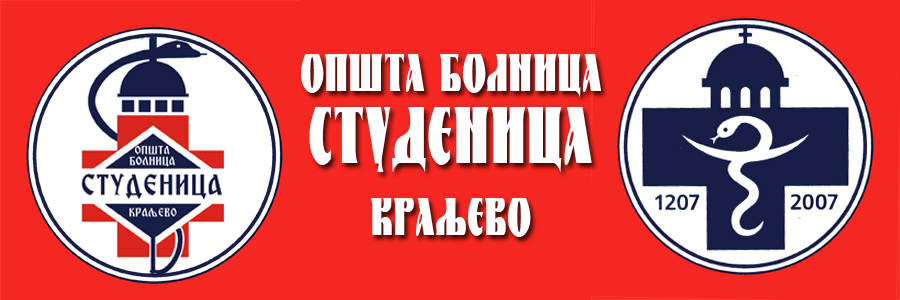 34.Упутство понуђачима како да сачине понуду55.Образац понуде165.аПодаци о  о подизвођачу185.бУчешће подизвођача – Изјава о учешћу подизвођача195.вПодаци о понуђачу који је учесник у заједничкој понуди206.Образац за оцену испуњености услова из члана 75. и 76. Закона о јавним набавкама и упутство како се доказује испуњеност тих услова216.аУслови које мора да испуни подизвођачу складу сачланом 80. Закона о ЈН236.бУслови које мора да испуни сваки понуђач из групе понуђача у складу са чланом 81. Закона о јавним набавкама236.1Изјава понуђача o испуњавању услова из чл. 75. и 76. Закона о јавним набавкама247.Модел Уговора268Изјава о достављању средства финансијског обезбеђења за добро и благовремено извршење посла309Изјава о независној понуди3010Изјавa понуђача у складу са чланом 75. став 2. Закона о јавним набавкама3111Образац трошкова припреме понуде3112Образац понуде са структуром цене33Р.бр.Назив документаДатум издавањаИздат од стране1.Извод из регистра надлежног државног органа (Агенције за привредне регистре)2.Правна лица: 1) Извод из казнене евиденције, односно уверењe основног суда на чијем подручју се налази седиште домаћег правног лица, односно седиште представништва или огранка страног правног лица, којим се потврђује да правно лице није осуђивано за кривична дела против привреде, кривична дела против животне средине, кривично дело примања или давања мита, кривично дело преваре; 2) Извод из казнене евиденције Посебног одељења за организовани криминал Вишег суда у Београду, којим се потврђује да правно лице није осуђивано за неко од кривичних дела организованог криминала; 3) Извод из казнене евиденције, односно уверење надлежне полицијске управе МУП-а, којим се потврђује да законски заступник понуђача није осуђиван за кривична дела против привреде, кривична дела против животне средине, кривично дело примања или давања мита, кривично дело преваре и неко од кривичних дела организованог криминала (захтев се може поднети према месту рођења или према месту пребивалишта законског заступника). Уколико понуђач има више законских заступника дужан је да достави доказ за сваког од њих.  Предузетници и физичка лица: Извод из казнене евиденције, односно уверење надлежне полицијске управе МУП-а, којим се потврђује да није осуђиван за неко од кривичних дела као члан организоване криминалне групе, да није осуђиван за кривична дела против привреде, кривична дела против животне средине, кривично дело примања или давања мита, кривично дело преваре (захтев се може поднети према месту рођења или према месту пребивалишта).4.4.1.  Потврда (уверење) Пореске управе за измиренедоспеле обавезе које администрира ова управа4.4.2. Потврда(уверење) надлежне управе локалне самоуправе за измиренедоспеле обавезе по основу изворних локалних јавних приходаПредмет:Трошак израде понуде са урачунатим ПДВ – ом:1.2.3.4.5.УКУПНО:Р.б.Назив добраЈед.мереКол.Јед.ценаУкупно (кол. х јед.цена)Комерцијални називПроизвођач1.Alkalno tečno sredstvo za skidanje oštrih nečistoća, sa najmanje 10% NaOH, pH veći od 12, pakovanje od 20-30kgKg38002.Tečno sredstvo za izbeljivanje belog pamučnog veša, sa najmanje 10% vodonik peroksida i  sadržajem persirćetne kiseline, pakovanje od 20-30kg  Kg2.4003.Tečno sredstvo na bazi tenzida za uklanjanje univerzalnih nečistoća, pakovanje 20-30kgKg2.2004.Tečno pH kiselo sredstvo za neutralizaciju rublja osvežavajućeg mirisa, pakovanje od 10-20kgKg1.1005.Tečno sredstvo za skidanje tvrdokornih obojenih fleka, pH veća od 10, pakovanje 20-30kgKg2.4006.Koncentrovani tečni enzimski aditiv za uklanjanje fleka od krvi, pakovanje do 30kgKg   8007.Tečno sredstvo za skidanje prirodnih ulja i masnoća, sadrži min. 30% ukupno aktivne materije, pakovanje 20-30kgkg  480Укупна вредност без ПДВУкупна вредност без ПДВУкупна вредност без ПДВУкупна вредност без ПДВУкупна вредност без ПДВПопуст  у %Попуст  у %Попуст  у %Попуст  у %Попуст  у %Укупна вредност без ПДВ са попустомУкупна вредност без ПДВ са попустомУкупна вредност без ПДВ са попустомУкупна вредност без ПДВ са попустомУкупна вредност без ПДВ са попустомУкупан ПДВ у дин.Укупан ПДВ у дин.Укупан ПДВ у дин.Укупан ПДВ у дин.Укупан ПДВ у дин.Укупна вредност са ПДВУкупна вредност са ПДВУкупна вредност са ПДВУкупна вредност са ПДВУкупна вредност са ПДВ